Туристический квест4 апреля 2018 года на базе МОУ «СОШ №9» состоялся туристический квест в рамках проекта «Клуб туристических квестов». Координатором проекта является МОУ «СОШ №9».В мероприятии приняли участие учащихся муниципальных образовательных организаций города Сыктывкара МАОУ «СОШ №1», МОУ «СОШ №9», МАОУ «СОШ №24» и МОУ «СОШ №33».Для любителей квестов были проведены подготовительные обучающие мастер-классы:-   Экололгия (мусор в лесу: что нельзя оставлять в лесу после похода? а что можно оставить и почему? - ребята разделяли бытовые отходы на 2 категории);-   Укладка рюкзака (какие вещи необходимо брать с собой в поход и как их правильно уложить);-   Переправа (как преодолеть гать или болотистую местность? что можно использовать? – участники формировали практические умения);-   Перовая помощь, (переноска пострадавшего: как оказать первую помощь и правильно транспортировать пострадавшего человека);-   SOS (знакомство с международной кодовой системой аварийных знаков для быстрейшего обнаружения спасателями);-   Костерок (виды костров, дневные и ночные костры, как правильно подготовить место для костра).Затем был проведен «Туристический квест» в форме эстафеты с элементами туризма - знания, полученные участниками на мастер-классах, были применены на практике (переправа, переноска пострадавшего, аварийные знаки, виды костров и др.).По итогам мероприятия места распределились следующим образом:1 место – МОУ «СОШ №33»2 место – МАОУ «СОШ №1»3 место – МОУ «СОШ №9»4 место – МАОУ «СОШ №24»После соревнований состоялось награждение участников и чаепитие. Ребята остались очень довольны совместно проведенным временем!В мае 2018 года состоится туристический квест «Лесными тропами» с выходом в лесной массив п.г.т Краснозатонский.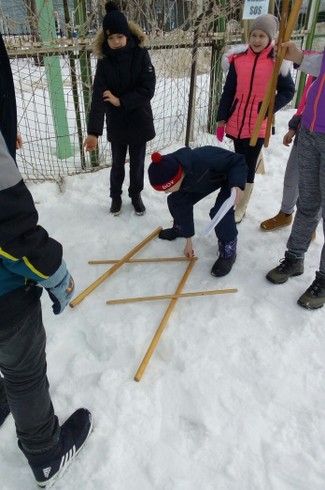 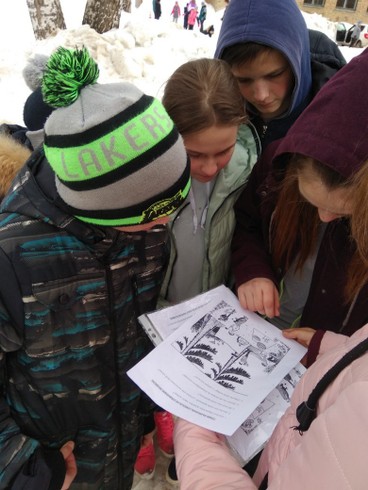 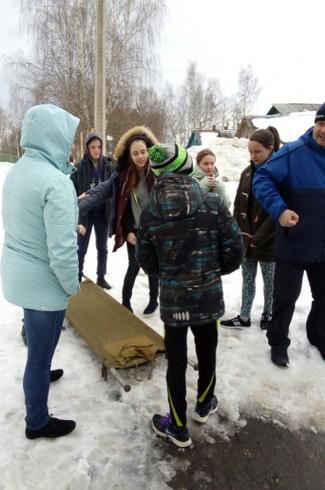 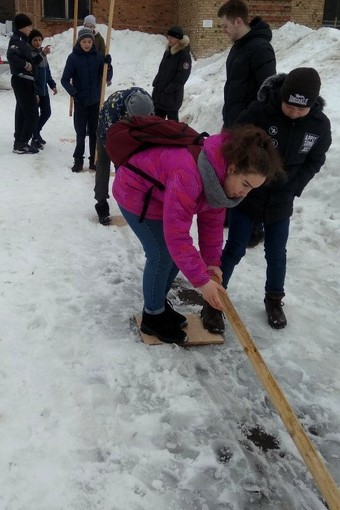 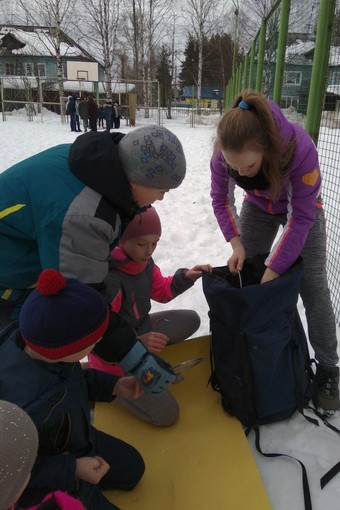 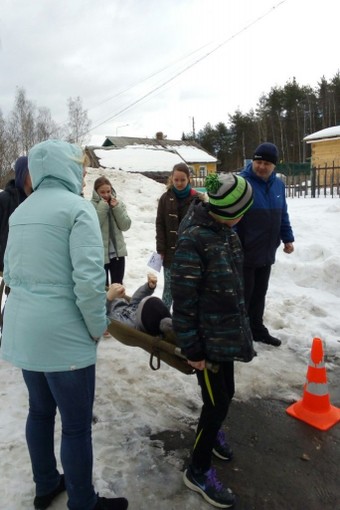 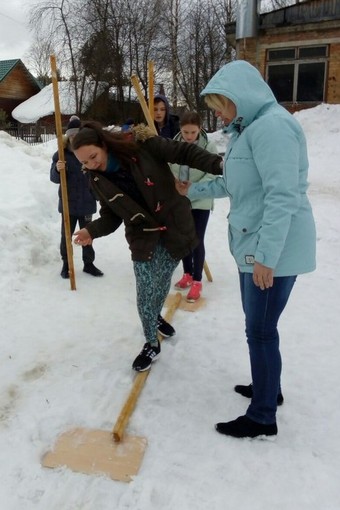 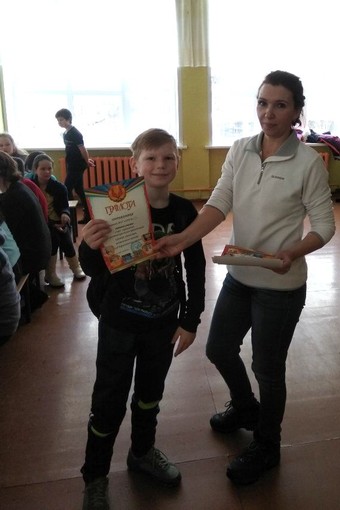 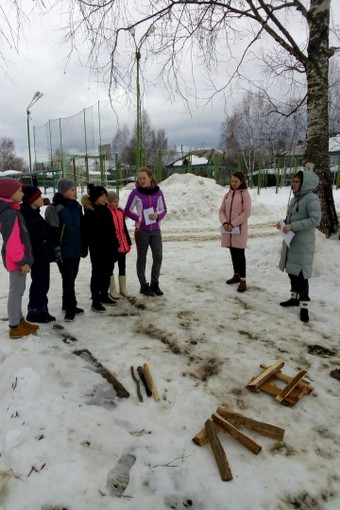 